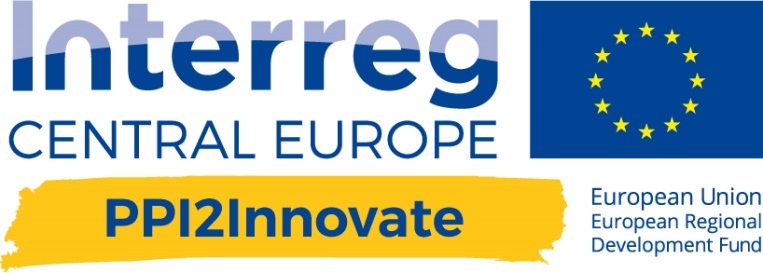 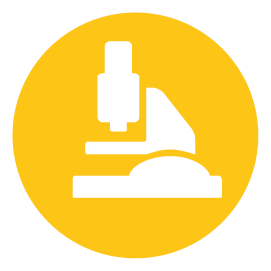 Regionalni treninzi javne nabave inovativnih rješenja (PPI) projekta PPI2Innovate Interreg CE65906. ožujak 2018.Obrazac za PPI provedbeni projekt Obrazac za PPI provedbeni projekt Naziv javnog naručiteljaSadržajNaziv projekta/potrebe/predmeta nabaveVrsta projekta/potrebe/predmeta nabave (roba, usluga, radovi)Vrsta postupka javne nabaveVremenski period provedbeTeritorijalne nadležnost (pokrivenost)Razina teritorijalne nadležnosti:1) Međunarodna2) Nacionalna3) Regionalna4) Međuregionalna5) Županijska6) Gradska/OpćinskaIdentifikacija ciljnih skupinaRelevantni ciljani korisnik (-ci):Opći i specifični ciljevi projekta/postupka javne nabaveOpći cilj projekta:Specifični ciljevi projekta: Opis projekta/potrebe/postupka javne nabave1) Pozadina(Odakle je nastala ideja, uzročna veza, Temelj ideje/ priprema/provedba) 2) Nositelj/provedbena organizacija/osobe uključene u cjelokupni postupak javne nabave po ulogama(Članovi projektnog tima u pripremnoj fazi, provedbi, praćenju, izvršenju ugovora/okvirnog sporazuma; Uloge i odgovornosti)3) Glavni elementi/dijelovi projekta/postupka javne nabave4) Opis provedbeFinancijska pozadina1) sveukupni iznos ulaganja (u eurima/u kunama)2) izvor ulaganja (javni/privatni/javno-privatno partnerstvo)3) Opis financijske sheme za Javni izvor (tj. regionalno, nacionalno financiranje, EU fondovi, tj. strukturni fondovi ili kombinacija)Analiza trenutnog stanjaAnaliza troškova i koristi Da li je provedena analiza trenutnog stanja?Ako da, kakvi su rezultati?Da li je potreba inovativna?Koja vrsta provjere/istraživanja tržišta je provedena?Da li je provedena analiza troškova I koristi?Ako da, kakvi su rezultati?Rezultati određuju postoje li ekonomski uvjeti za početak postupkaKljučni čimbenici za uspješnu provedbu projektaOpisati čimbenike koji dovode do uspješne provedbe/učinaka projektaParametri upravljanja rizikomOpisati parametre/situacije koje treba posebno uzeti kao negativne tijekom provedbe I izvršenja projekta/postupka nabaveInformacije o javnom naručitelju1) Kontakt informacije	1.a) Naziv organizacije (službeni naziv i engleski prijevod)		Adresa		Grad, Poštanski broj		Zemlja		    Web stranica	1.b) Kontakt osobaIme I prezimee-mailBroj telefonaBroj mobitelaFax